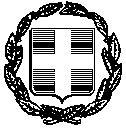 ΥΠΕΥΘΥΝΗ ΔΗΛΩΣΗ (άρθρο 8 Ν.1599/1986)Η ακρίβεια των στοιχείων που υποβάλλονται με αυτή τη δήλωση μπορεί να ελεγχθεί με βάση το αρχείο άλλων υπηρεσιών (άρθρο 8 παρ. 4 Ν. 1599/1986)Με ατομική μου ευθύνη και γνωρίζοντας τις κυρώσεις (3), που προβλέπονται από τις διατάξεις της παρ. 6 του άρθρου 22 του Ν. 1599/1986, δηλώνω ότι:ΤΟ ΠΑΙΔΙ ΜΟΥ ΘΑ ΠΑΡΑΛΑΜΒΑΝΟΥΝ  ΑΠΟ ΤΟ ΚΔΑΠ ΟΙ ΕΞΗΣ:...................................................................................................................................................................................................................................................................................................................................................................................................................................ΘΑ ΚΑΤΑΒΑΛΩ ΤΗ ΜΗΝΙΑΙΑ ΟΙΚΟΝΟΜΙΚΗ ΕΙΣΦΟΡΑ, Η ΟΠΟΙΑ ΚΑΘΟΡΙΖΕΤΑΙ ΒΑΣΕΙ ΤΗΣ ΦΟΡΟΛΟΓΙΚΗΣ ΔΗΛΩΣΗΣ  ΤΟ ΠΡΩΤΟ ΔΕΚΑΗΜΕΡΟ ΚΑΘΕ ΜΗΝΑ.ΣΥΜΦΩΝΩ ΝΑ ΧΡΕΩΝΕΤΑΙ ΤΟ Α.Φ.Μ. ΜΟΥ ΩΣ ΥΠΟΧΡΕΟΣ ΓΙΑ ΤΗΝ ΚΑΤΑΒΟΛΗ ΤΗΣ ΜΗΝΙΑΙΑΣ ΟΙΚΟΝΟΜΙΚΗΣ ΕΙΣΦΟΡΑΣ.ΕΧΩ ΕΝΗΜΕΡΩΘΕΙ ΟΤΙ ΣΥΜΦΩΝΑ ΜΕ ΤΗΝ ΥΠ’ ΑΡ. 697/10-10-2011 ΑΠΟΦΑΣΗ ΔΗΜΟΤΙΚΟΥ ΣΥΜΒΟΥΛΙΟΥ ΡΟΔΟΥ, Η ΚΑΤΑΒΟΛΗ ΤΗΣ ΜΗΝΙΑΙΑΣ ΟΙΚΟΝΟΜΙΚΗΣ ΕΙΣΦΟΡΑΣ ΑΦΟΡΑ ΟΛΟ ΤΟ ΧΡΟΝΙΚΟ ΔΙΑΣΤΗΜΑ ΤΟΥ ΣΧΟΛΙΚΟΥ ΕΤΟΥΣ ΑΠΟ ΤΗΝ ΕΓΓΡΑΦΗ ΤΟΥ ΠΑΙΔΙΟΥ, ΑΝΕΞΑΡΤΗΤΑ ΑΠΟ ΤΥΧΟΝ ΑΠΟΥΣΙΕΣ ΤΟΥ. ΣΕ ΠΕΡΙΠΤΩΣΗ ΔΙΑΚΟΠΗΣ ΦΟΙΤΗΣΗΣ ΤΟΥ ΠΑΙΔΙΟΥ ΜΟΥ ΑΠΟ ΤΟ ΚΔΑΠ ΟΦΕΙΛΩ ΝΑ ΥΠΟΒΑΛΛΩ ΑΙΤΗΣΗ ΔΙΑΓΡΑΦΗΣ. ΣΕ ΑΝΤΙΘΕΤΗ ΠΕΡΙΠΤΩΣΗ ΥΠΟΧΡΕΟΥΜΑΙ ΝΑ ΚΑΤΑΒΑΛΛΩ ΤΗ ΜΗΝΙΑΙΑ ΟΙΚΟΝΟΜΙΚΗ ΕΙΣΦΟΡΑ.ΔΕΝ ΟΦΕΙΛΩ ΟΙΚΟΝΟΜΙΚΕΣ ΕΙΣΦΟΡΕΣ (ΤΡΟΦΕΙΑ) ΠΡΟΗΓΟΥΜΕΝΟΥ ΠΑΙΔΑΓΩΓΙΚΟΥ ΕΤΟΥΣ.ΣΥΜΦΩΝΩ ΓΙΑ ΤΗΝ ΑΠΟΘΗΚΕΥΣΗ ΤΩΝ ΣΤΟΙΧΕΙΩΝ ΤΗΣ ΑΙΤΗΣΗΣ- ΥΠΕΥΘΥΝΗΣ ΔΗΛΩΣΗΣ ΣΤΟ ΠΛΗΡΟΦΟΡΙΑΚΟ ΣΥΣΤΗΜΑ ΤΗΣ ΔΙΕΥΘΥΝΣΗΣ ΠΡΟΣΧΟΛΙΚΗΣ ΑΓΩΓΗΣ ΚΑΙ ΤΗΣ Α.Μ.Κ.Ε.      Ημερομηνία: ___/___/20___Ο / Η Δηλ.                                                                                                                                                      (Υπογραφή)(1) Αναγράφεται από τον ενδιαφερόμενο πολίτη ή Αρχή ή η Υπηρεσία του δημόσιου τομέα, που απευθύνεται η αίτηση.(2) Αναγράφεται ολογράφως. (3) «Όποιος εν γνώσει του δηλώνει ψευδή γεγονότα ή αρνείται ή αποκρύπτει τα αληθινά με έγγραφη υπεύθυνη δήλωση του άρθρου 8 τιμωρείται με φυλάκιση τουλάχιστον τριών μηνών. Εάν ο υπαίτιος αυτών των πράξεων σκόπευε να προσπορίσει στον εαυτόν του ή σε άλλον περιουσιακό όφελος βλάπτοντας τρίτον ή σκόπευε να βλάψει άλλον, τιμωρείται με κάθειρξη μέχρι 10 ετών.(4) Σε περίπτωση ανεπάρκειας χώρου η δήλωση συνεχίζεται στην πίσω όψη της και υπογράφεται από τον δηλούντα ή την δηλούσα.ΠΡΟΣ(1):ΔΙΕΥΘΥΝΣΗ ΠΡΟΣΧΟΛΙΚΗΣ ΑΓΩΓΗΣ & ΔΗΜΙΟΥΡΓΙΚΗΣ ΑΠΑΣΧΟΛΗΣΗΣ ΔΗΜΟΥ ΡΟΔΟΥΔΙΕΥΘΥΝΣΗ ΠΡΟΣΧΟΛΙΚΗΣ ΑΓΩΓΗΣ & ΔΗΜΙΟΥΡΓΙΚΗΣ ΑΠΑΣΧΟΛΗΣΗΣ ΔΗΜΟΥ ΡΟΔΟΥΔΙΕΥΘΥΝΣΗ ΠΡΟΣΧΟΛΙΚΗΣ ΑΓΩΓΗΣ & ΔΗΜΙΟΥΡΓΙΚΗΣ ΑΠΑΣΧΟΛΗΣΗΣ ΔΗΜΟΥ ΡΟΔΟΥΔΙΕΥΘΥΝΣΗ ΠΡΟΣΧΟΛΙΚΗΣ ΑΓΩΓΗΣ & ΔΗΜΙΟΥΡΓΙΚΗΣ ΑΠΑΣΧΟΛΗΣΗΣ ΔΗΜΟΥ ΡΟΔΟΥΔΙΕΥΘΥΝΣΗ ΠΡΟΣΧΟΛΙΚΗΣ ΑΓΩΓΗΣ & ΔΗΜΙΟΥΡΓΙΚΗΣ ΑΠΑΣΧΟΛΗΣΗΣ ΔΗΜΟΥ ΡΟΔΟΥΔΙΕΥΘΥΝΣΗ ΠΡΟΣΧΟΛΙΚΗΣ ΑΓΩΓΗΣ & ΔΗΜΙΟΥΡΓΙΚΗΣ ΑΠΑΣΧΟΛΗΣΗΣ ΔΗΜΟΥ ΡΟΔΟΥΔΙΕΥΘΥΝΣΗ ΠΡΟΣΧΟΛΙΚΗΣ ΑΓΩΓΗΣ & ΔΗΜΙΟΥΡΓΙΚΗΣ ΑΠΑΣΧΟΛΗΣΗΣ ΔΗΜΟΥ ΡΟΔΟΥΔΙΕΥΘΥΝΣΗ ΠΡΟΣΧΟΛΙΚΗΣ ΑΓΩΓΗΣ & ΔΗΜΙΟΥΡΓΙΚΗΣ ΑΠΑΣΧΟΛΗΣΗΣ ΔΗΜΟΥ ΡΟΔΟΥΔΙΕΥΘΥΝΣΗ ΠΡΟΣΧΟΛΙΚΗΣ ΑΓΩΓΗΣ & ΔΗΜΙΟΥΡΓΙΚΗΣ ΑΠΑΣΧΟΛΗΣΗΣ ΔΗΜΟΥ ΡΟΔΟΥΔΙΕΥΘΥΝΣΗ ΠΡΟΣΧΟΛΙΚΗΣ ΑΓΩΓΗΣ & ΔΗΜΙΟΥΡΓΙΚΗΣ ΑΠΑΣΧΟΛΗΣΗΣ ΔΗΜΟΥ ΡΟΔΟΥΔΙΕΥΘΥΝΣΗ ΠΡΟΣΧΟΛΙΚΗΣ ΑΓΩΓΗΣ & ΔΗΜΙΟΥΡΓΙΚΗΣ ΑΠΑΣΧΟΛΗΣΗΣ ΔΗΜΟΥ ΡΟΔΟΥΔΙΕΥΘΥΝΣΗ ΠΡΟΣΧΟΛΙΚΗΣ ΑΓΩΓΗΣ & ΔΗΜΙΟΥΡΓΙΚΗΣ ΑΠΑΣΧΟΛΗΣΗΣ ΔΗΜΟΥ ΡΟΔΟΥΔΙΕΥΘΥΝΣΗ ΠΡΟΣΧΟΛΙΚΗΣ ΑΓΩΓΗΣ & ΔΗΜΙΟΥΡΓΙΚΗΣ ΑΠΑΣΧΟΛΗΣΗΣ ΔΗΜΟΥ ΡΟΔΟΥΔΙΕΥΘΥΝΣΗ ΠΡΟΣΧΟΛΙΚΗΣ ΑΓΩΓΗΣ & ΔΗΜΙΟΥΡΓΙΚΗΣ ΑΠΑΣΧΟΛΗΣΗΣ ΔΗΜΟΥ ΡΟΔΟΥΟ – Η Όνομα:Επώνυμο:Επώνυμο:Επώνυμο:Όνομα και Επώνυμο Πατέρα: Όνομα και Επώνυμο Πατέρα: Όνομα και Επώνυμο Πατέρα: Όνομα και Επώνυμο Πατέρα: Όνομα και Επώνυμο Μητέρας:Όνομα και Επώνυμο Μητέρας:Όνομα και Επώνυμο Μητέρας:Όνομα και Επώνυμο Μητέρας:Ημερομηνία γέννησης(2): Ημερομηνία γέννησης(2): Ημερομηνία γέννησης(2): Ημερομηνία γέννησης(2): Τόπος Γέννησης:Τόπος Γέννησης:Τόπος Γέννησης:Τόπος Γέννησης:Αριθμός Δελτίου Ταυτότητας:Αριθμός Δελτίου Ταυτότητας:Αριθμός Δελτίου Ταυτότητας:Αριθμός Δελτίου Ταυτότητας:Τηλ:Τηλ:Τόπος Κατοικίας:Τόπος Κατοικίας:Οδός:Αριθ:ΤΚ:Αρ. Τηλεομοιότυπου (Fax):Αρ. Τηλεομοιότυπου (Fax):Αρ. Τηλεομοιότυπου (Fax):Δ/νση Ηλεκτρ. Ταχυδρομείου(Εmail):Δ/νση Ηλεκτρ. Ταχυδρομείου(Εmail):